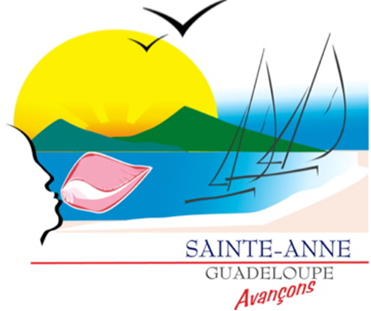 Conformément à la circulaire du 24 décembre 2002 sur les subventions de l’Etat et des collectivités aux associations et recommandations de la conférence sur la vie associative du 17 décembre 2009, ainsi qu’aux directives du droit communautaire en vigueur.NOTICEQu’est-ce que le dossier de demande de subvention ?Ce dossier doit être utilisé par toute association sollicitant une subvention auprès de la ville de Sainte-Anne dans le cadre de cet appel à projet.Ce dossier a été établi conformément aux règles nationales et communautaires applicables aux financements publics.Le dossier comporte 5 fiches.Fiche n° 1.1 et 1.2 : Présentation de votre associationPour bénéficier d’une subvention, vous devez disposer :d’un numéro SIRET ; Si vous n’en avez pas, il vous faut le demander à la direction régionale de l’INSEE. Cette démarche est gratuite (annuaire des directions régionales sur http://www.insee.fr)d’un numéro RNA, ou à défaut, du numéro de récépissé en préfecture ;Ces références constitueront vos identifiants dans vos relations avec les services administratifs.Le numéro RNA (répertoire national des associations) est attribué à l’occasion des enregistrements de création ou modification en préfecture. Fiche n° 2 : Budget prévisionnel de votre associationSi vous disposez déjà d’un budget respectant la nomenclature du plan comptable associatif, il vous suffit de le transmettre en ne faisant figurer sur la fiche que le montant de la subvention demandée.Fiche n° 3-1 et 3-2 : Description et Budget prévisionnel de l’action projetéeSi vous sollicitez un financement pour plusieurs actions, vous devez remplir une fiche par action.Ce budget doit être établi en prenant en compte l'ensemble des coûts directs et indirects et l'ensemble des ressources affectées à l'action.A savoir, la nature et l’objet des postes de dépenses les plus significatifs (honoraires de prestataires, déplacements, salaires, etc).Les « contributions volontaires » correspondent au bénévolat, aux mises à disposition gratuites de personnes ainsi que de biens meubles (matériel, véhicules, etc.) ou immeubles. Leur inscription en comptabilité n'est possible que si l'association dispose d'une information quantitative et valorisable sur ces contributions volontaires ainsi que de méthodes d'enregistrement fiables.Fiche n° 4 : Attestation sur l’honneurCette fiche permet au représentant légal de l’association, ou à son mandataire de signer la demande de subvention et d’en préciser le montant.Attention : Votre demande ne pourra être prise en compte que si cette fiche est complétée et signée.ANNEXESAnnexe 1 : Pièces à joindre au dossierAnnexe 2 : Calendrier scolaire 2017 -2018Annexe 3 : Tableaux des locaux utilisables par écoleLes dossiers devront être déposés à :Pôle Animation CENTRE DE RESSOURCES(Ancien Pôle technologique)Douville97 180 Sainte-Anne0590 21 49 29Lundi 15 juin 2017 dernier délai1-1. Présentation de l'associationI) IdentificationSigle : .................................................................................................................................................................................Objet : ...……………………………………………………………………………………………………………………............Adresse du siège social : ...........................................................................................................................................Téléphone : ......................................................….Télécopie : ...................................................................................Code postal : ........................................................Commune : ..................................................................................Courriel : ..........................................................................................................................................................................Site internet ....................................................................................................................................................................Adresse de correspondance, si différente du siège : Code postal : .................................................... Commune : .....................................................................................L'association est-elle (cocher la case) : ☐nationale   ☐départementale   ☐régionale   ☐localeUnion, fédération ou réseau auquel est affiliée votre association (indiquer le nom complet, ne pas utiliser de sigle) : .....................................................................................................……………………………….................................................................................................................................................................................................Votre association a-t-elle des adhérents personnes morales : ☐non   ☐oui, lesquelles?…………………………………………………………………………………………………………………………………………Identification du représentant légal (président ou autre personne désignée par les statuts)Nom : …………………………………………………………….Prénom : …………………………………………………..Fonction : .........................................................................................................................................................................Identification de la personne chargée du présent dossier de subventionNom : …………………………………………………………….Prénom :…………………………………………………...Fonction : ........................................................................................................................................................................................................................................................................................................................................................................Activités principales réalisées : ..............................................................................................................………….Numéro Siret: I___I___I___I___I___I___I___I___I___I___I___I___I___I___INuméro RNA délivré lors de toute déclaration (création ou modification) en prefecture: I_W_I___I___I___I___I___I___I___I___I___IDate de publication de la création au Journal Officiel : I___I___I___I___I___I___ICumul des cinq salaires annuels bruts les plus élevés : ........................................................... euros.1-2. Présentation de l'associationIdentités et adresses des structures relevant du secteur marchand avec lesquelles l'association est liée :……………………………………………………………………………………………………………………………………………………………………………………………………………………………………………………………………………………Votre association dispose-t-elle d'agrément(s) administratif(s)?  ☐oui  ☐nonSi oui, merci de préciser Type d'agrément :		 	      Attribué par : 			 En date du :…………………………………		……………………………..		………………………………………………………………………		……………………………..		………………………………………………………………………		……………………………..		……………………………………Votre association est-elle reconnue d'utilité publique ? ☐oui    ☐nonSi oui, date de publication au Journal Officiel :………………………………….Votre association dispose-t-elle d'un commissaire aux comptes1 ? ☐oui    ☐nonII) Renseignements concernant les ressources humainesNombre d'adhérents de l'association au 31 décembre de l’année écoulée: ……………………..dont 				 hommes			 femmesMoyens humains de l'associationBénévole : personne contribuant régulièrement à l'activité de l'association, de manière non rémunérée.Nombre de bénévoles :……………………………………….                                                  Nombre de volontaires :……………………………………..Nombre total de salariés :…………………………………...Nombre de salariés en équivalent temps pleintravaillé (ETPT)2 1 Obligation notamment pour toute association qui reçoit annuellement plus de 153 000 euros de dons ou de subventions, conformément à l’article L 612-4 du code de commerce ou au décret n°2006-335 du 21 mars 2006.2 Les ETPT correspondent aux effectifs physiques pondérés par la quotité de travail. A titre d'exemple, un salarié en CDI dont la quotitéde travail est de 80% sur toute l'année correspond à 0,8 ETPT, un salarié en CDD de 3 mois, travaillant à 80 % correspond à 0,8 x3/12 soit 0,2 ETPT. Les volontaires ne sont pas pris en compte.2. Budget prévisionnel de l’association Si l’exercice de l’association est différent de l’année civile, préciser les dates de début et de fin d’exercice. Le total des charges doit être égal au total des produits.Exercice 2017	date de début :	date de fin :3-1. Description de l’actionRemplir une fiche par actionPersonne responsable de l'action :Nom : .................................................................. Prénom : ...............................................................................................................................Fonction : ...................................................................................................................................................... .......................................................Présentation de l'action Intitulé :………………………………………………………………………………………………………………………………………..Objectifs de l'action :………………………………………………………………………………………………………………………………………………………………………………………………………………………………………………………………………………………………………………………………………………………………………………………………………………………………………………………………………………………………………………………………………………………………………………………………………………………………………………………………………………………………………………………………………………………………………………………………………………………………………………………………Axe PEDT concerné : ……………………………………………………………………………………………………………………..Thème(s) abordé(s) : Description de l'action (voir également page suivante) :…………………………………………………………………………………………………………………………………………………………………………………………………………………………………………………………………………………………………………………………………………………………………………………………………………………………………………………………………………………………………………………………………………………………………………………………………………………………………………………………………………………………………………………………………………………………………………………………………………………………………………………………………………………………………………………………………………………………………………………………………………………………………………………………………………………………………………………………………………………………………………………………………………………………………………………………………………………………………………………………………………………………………………………………………………………………………………………………………………………………………………………………………………………………………………………………………………………………………………………………………………………………………………………………………………………………………………………………………………………………………………………………………………3-1. Description de l'action (suite)Tranche d’âge d’enfants concernés (une action peut toucher plusieurs tranches d’âges) :Ecoles concernées par l’action : En fonction des contraintes logistiques et de disponibilité, une organisation vous sera proposée, et pourrait toucher plusieurs écoles.Période d’intervention prévue :L’année scolaire est découpée en 5 périodes, chacune d’entre elle devant aboutir sur des vacances scolaires. L’action peut cependant être prévue pour se dérouler toute l’année.Périodicité (nombre de jour par semaine) : Précisez le nombre d’intervenant3-1. Description de l’action (suite)Espace privilégié pour le déroulement de l’action (cour, salle…)…………………………………………………………………………………………………………………………………………………….INTERVENANTS :Remplacement (si prévu) :Qualité :…………………………………………………………………………………………………………………………………………3-1. Description de l’action (suite)Moyens mis à disposition pour l’action par l’association3-1. Description de l’action (suite)Evaluation : Méthode  et indicateursMéthode d’évaluation retenue pour  évaluer l’action vis-à-vis des objectifs prévus……………………………………………………………………………………………………………………………………………………………………………………………………………………………………………………………………………………………………………………………………………………………………………………………………………………………………………………………………………………………………………………………………………………………………………………………………………………………………………………………………………………………………………………………………………………………………………………………………………………………………………………………………………………………………………………………………………………………………………………………………………………………………………………………………………………………………………………………………………………………………………………………………………………………………………………………………………………………………………………………………………………………………………………………………………………………………………………………………………………………………………………………………………………………………………………Indicateurs choisis pour évaluer l’action vis-à-vis des objectifs prévus………………………………………………………………………………………………………………………………………………………………………………………………………………………………………………………………………………………………………………………………………………………………………………………………………………………………………………………………………………………………………………………………………………………………………………………………………………………………………………………………………………………………………………………………………………………………………………………………………………………………………………………………………………………………………………………………………………………………………………………………………………………………………………………………………………………………………………………………………………………………………………………………………………………………………………………………………………………………Autres informations(Toutes autres informations que vous pensez utiles à la collectivité sur la mise en œuvre de l’action)………………………………………………………………………………………………………………………………………………………………………………………………………………………………………………………………………………………………………………………………………………………………………………………………………………………………………………………………………………………………………………………………………………………………………………………………………………………………………………………………………………………………………………………………………………………………………………………………………………………………………………………………………………………………………………………………………………………………………………………………………………………………………………………………………………………………………………………………………………………………………………………………………………………………………………………………………………………………3-2. Budget prévisionnel de l'actionExercice 2017- Le total des charges doit être égal au total des produits4-1. DÉCLARATIONS SUR L'HONNEURCette fiche doit obligatoirement être remplie pour toute demande quel que soit le montant de la subvention sollicitée. Si le signataire n’est pas le représentant légal de l’association, merci de joindre le pouvoir lui permettant d’engager celle-ci.Je soussigné(e), (nom et prénom)	………… représentant(e) légal(e) de l’association, 	- certifie que l’association est régulièrement déclarée ;- certifie que l’association est en règle au regard de l’ensemble des déclarations sociales et fiscales ainsi que des cotisations et paiements correspondants ;- certifie exactes et sincères les informations du présent dossier, notamment la mention de l’ensemble des demandes de subventions introduites auprès d’autres financeurs publics ainsi que l’approbation du budget par les instances statutaires ;- demande une subvention de :	 	€ - précise que cette subvention, si elle est accordée, devra être versée au compte bancaire ou postal de l’association :Nom du titulaire du compte : 	Banque : 		Domiciliation : 		Fait, le 	 à 	Signature originale + cachet ATTENTIONToute fausse déclaration est passible de peines d’emprisonnement et d’amendes prévues par les articles 4441-6 et 441-7 du code pénal.Le droit d’accès aux informations prévues par la loi n°78-17 du 6 janvier 1978 relative à l’informatique, aux fichiers et aux libertés s’exerce auprès de service ou de l’Etablissement auprès duquel vous avez déposé votre dossier.4-2. ATTESTATIONConformément à la Décision 2012/21/UE de la Commission européenne du 20 décembre 2011 et au Règlement (CE) N°360/2012 de la Commission du 25 avril 2012 qui étend l'exemption aux aides accordées sous forme de compensation de service public à une même entité sur une période de trois exercices fiscaux dont le montant total n'excède pas 500 000 € (de minimis spécifique aux services d'intérêt économique général -SIEG-)Je soussigné(e), (nom et prénom) ………………………………………………………………………………………représentant(e) légal(e) de l'association, …………………………………………………………………………..certifie sur l'honneur que l'association a perçu un montant total d'aides publiques sur les trois derniers exercices de :…………………………………………………………………………………….. euros.Fait, le ............................................ à .......................................................................................................SignatureANNEXE 1 : Liste des pièces à fournirLes statuts régulièrement déclarés, en un seul exemplaire. Si l’association est enregistrée dans le RNA il n’est pas nécessaire de les joindre.L’avis de situation INSEE http://avis-situation-sirene.insee.fr/jsp/avis-formulaire.jsp La liste des personnes chargées de l’administration de l’association régulièrement déclarées (composition du conseil, du bureau, …). Il n’est pas nécessaire de la joindre si l’association est enregistrée dans le répertoire national des associations (RNA).Dernier procès verbal  de l’Assemblée Générale de l’associationCV et Diplômes (ou certificat) des intervenantsUn relevé d’identité bancaire (RIB), portant une adresse correspondant à celle du n°SIRET.Si le présent dossier n’est pas signé par le représentant légal de l’association, le pouvoir donné par ce dernier au signataire. Attestation d’assurance responsabilité civile de l’associationLes comptes approuvés du dernier exercice clos.Le rapport du commissaire aux comptes pour les associations qui en ont désigné un, notamment celles qui ont reçu annuellement plus de 153.000 euros de dons ou de subventions.Le plus récent rapport d’activité approuvé.Extrait n°3 du casier judiciaire de l’intervenantANNEXE 2 : Calendrier scolaire 2017-2018ANNEXE 3 : Tableau des locaux utilisables par écoleCHARGESMontant PRODUITSMontantCHARGES DIRECTESCHARGES DIRECTESRESSOURCES DIRECTESRESSOURCES DIRECTES60 – Achats70 – Vente de produits finis,  de marchandises, prestations de servicesPrestations de servicesAchats matières et fournitures74- Subventions d’exploitationAutres fournituresEtat : précisez le(s) ministère(s) sollicité(s)61 - Services extérieurs- ACSE/CUCS (QP) :Locations - Entretien et réparationRégion(s) :Assurance- DocumentationDépartement(s) :62 - Autres services extérieurs- Rémunérations intermédiaires et honorairesIntercommunalité(s) : EPCIPublicité, publication-Déplacements, missionsCommune(s) :Services bancaires, autres- 63 - Impôts et taxesOrganismes sociaux (détailler) :Impôts et taxes sur rémunération,- Autres impôts et taxes- 64- Charges de personnelFonds européensRémunération des personnels,L’agence de services et de paiement (ex CNASEA, emploi aidés)Charges sociales,Autres établissements publicsAutres charges de personnelAutres privées65- Autres charges de gestion courante75 - Autres produits de gestion courante66- Charges financièresDont cotisations, dons manuels ou legs67- Charges exceptionnelles76 - Produits financiers68- Dotation aux amortissements78 - Reprises sur amortissements et provisionsCHARGES INDIRECTESCHARGES INDIRECTESCharges fixes de fonctionnementFrais financiers AutresTOTAL DES CHARGESTOTAL DES PRODUITSCONTRIBUTIONS VOLONTAIRESCONTRIBUTIONS VOLONTAIRESCONTRIBUTIONS VOLONTAIRESCONTRIBUTIONS VOLONTAIRES86- Emplois des contributions volontaires en nature87 - Contributions volontaires en natureSecours en natureBénévolatMise à disposition gratuite de biens et prestationsPrestations en naturePersonnel bénévoleDons en natureTOTAL TOTAL Action N° …….. / ……..☐ développer le vivre ensemble☐ connaître le patrimoine matériel et immatériel de la Guadeloupe☐ favoriser la mixité culturelle☐ permettre la mixité sociale☐ action de prévention, d’éducation à la santé (hygiène corporelle, alimentation, sexualité, addiction)☐ sensibiliser l’enfant à l’éco-citoyenneté☐ la découverte du numérique☐ éveil à la pratique sportive☐☐☐☐Action N° …….. / ……..Tranche d’âge /classeNbre d’enfants concernés par atelierNbre d’intervenantsNbre d’atelier pouvant être mis en place / jour (1h00 d’activité)Total d’enfant concerné(nbre d’ateliers X nbre enfants 14 ou 18)2-3 ans, TPS, petite section1 animateur pour 14 enfants4-5 ans moyenne section1 animateur pour 14 enfants5-6 ans petite section1 animateur pour 14 enfants6 ans CP1 animateur pour 18 enfants7 ans CE11 animateur pour 18 enfants8 ans CE21 animateur pour 18 enfants9 ans CM11 animateur pour 18 enfants10 ans CM21 animateur pour 18 enfantsTOTAL : TOTAL :TOTAL :ELEMENTAIRESELEMENTAIRESMATERNELLESMATERNELLESLucie calendrier (Bourg)Ginette MARAGNES (Bourg)Georges TROUPE (Ffrench)Colette URBINO-CAMPRASSE (Douville) Florent DONNAT (Saint-Protais)Albert LAZARD (Douville)Marcel BORIFAX (Valette)Emmanuel VILUS (Maudette)R&G MATHURINE (Deshauteurs)Victor VALLIER (Grands-Fonds)Saturnin PALMIER (Deshauteurs)Saint-Pierre PHIRMIS (Grands-Fonds)Rigobert ANZALA(Bel Etang)Gontran JHIGAÏ (Richeplaine)Richard PIERROT (Chateaubrun)Richard PIERROT (Chateaubrun)Richard PIERROT (Chateaubrun)Richard PIERROT (Chateaubrun)Cochez les périodes concernésN° périodesPériodes1De septembre aux vacances de la toussaint2De novembre  aux vacances de noël3De janvier  aux vacances de carnaval4De février  aux vacances de pâques5De avril aux grandes vacancesPériodes111222333444555Jour d’interventionLunMarJeuLunMarJeuLunMarJeuLunMarJeuLunMarJeuNombre d’intervenantAction N° …….. / ……..NOMPrénomQualificationN° de téléphoneAdresse e-mailNOMPrénomQualificationN° de téléphoneAdresse e-mailNOMPrénomQualificationN° de téléphoneAdresse e-mailNOMPrénomQualificationN° de téléphoneAdresse e-mailNOMPrénomQualificationN° de téléphoneAdresse e-mailAction N° …….. / ……..Mis à disposition par l’associationMatérielAutres … (Précisez)Action N° …….. / ……..Action N° …….. / ……..CHARGESMontant PRODUITSMontantCHARGES DIRECTESCHARGES DIRECTESRESSOURCES DIRECTESRESSOURCES DIRECTES60 - Achats70 – Vente de produits finis,  de marchandises, prestations de servicesPrestations de servicesAchats matières et fournitures74- Subventions d’exploitationAutres fournituresEtat : précisez le(s) ministère(s) sollicité(s)61 - Services extérieurs- ACSE/CUCS (QP)Locations - Entretien et réparationRégion(s) :Assurance- DocumentationDépartement(s) :62 - Autres services extérieurs- Rémunérations intermédiaires et honorairesEPCI  :Publicité, publication-Déplacements, missionsCommune(s) :Services bancaires, autres- 63 - Impôts et taxesOrganismes sociaux (détailler) :Impôts et taxes sur rémunération,- Autres impôts et taxes- 64- Charges de personnelFonds européensRémunération des personnels,L’agence de services et de paiement (ex CNASEA, emploi aidés)Charges sociales,Autres établissements publicsAutres charges de personnelAutres privées65- Autres charges de gestion courante75 - Autres produits de gestion courante66- Charges financièresDont cotisations, dons manuels ou legs67- Charges exceptionnelles76 - Produits financiers68- Dotation aux amortissements78 - Reprises sur amortissements et provisionsCHARGES INDIRECTESCHARGES INDIRECTESCharges fixes de fonctionnementFrais financiers AutresTOTAL DES CHARGESTOTAL DES PRODUITSCONTRIBUTIONS VOLONTAIRES CONTRIBUTIONS VOLONTAIRES CONTRIBUTIONS VOLONTAIRES CONTRIBUTIONS VOLONTAIRES 86- Emplois des contributions volontaires en nature87 - Contributions volontaires en natureSecours en natureBénévolatMise à disposition gratuite de biens et prestationsPrestations en naturePersonnel bénévoleDons en natureTOTAL TOTAL Code Banque Code guichetNuméro de compteClé RIB / RIPPériodes des TAPVacancesDates1Rentrée ScolaireLundi 4 septembre 20171Vacances de la toussaintA la fin des cours du mercredi 25 octobre 2017Reprise lundi 6 novembre 20172Vacances de la toussaintA la fin des cours du mercredi 25 octobre 2017Reprise lundi 6 novembre 20172Vacances de NoëlA la fin des cours du samedi 23 décembre 2017 Reprise lundi 8 janvier 20183Vacances de NoëlA la fin des cours du samedi 23 décembre 2017 Reprise lundi 8 janvier 20183Vacances de carnavalA la fin des cours du mercredi 8 février 2018Reprise lundi 22 février 20184Vacances de carnavalA la fin des cours du mercredi 8 février 2018Reprise lundi 22 février 20184Mi-carêmeJeudi 8 mars 20184Vacances de pâques A la fin des cours du Samedi 24 mars 2018Reprise lundi 9 avril 20185Vacances de pâques A la fin des cours du Samedi 24 mars 2018Reprise lundi 9 avril 20185Grandes vacances 2017A la fin des cours du vendredi 6 juillet 2018EcolesLocaux utilisablesEcole élémentaire Lucie CALENDRIERBourgDirection : Nicole GRIPPONECour, cour gazonnée, salle polyvalente 110m2, 2 salles d’activité (ananas et cerise), BCD, bibliothèque multimédia, réfectoire Mixte 1, réfectoire centralEcole élémentaire Ginette MARAGNESBourgDirection : Lucien KANCELCour, espace gazonnée, salle polyvalente 110m2, 3 salles d’activité (cerise, carambole, goyave), BCD, bibliothèque multimédia, réfectoire centralEcole élémentaire Albert LAZARDDouvilleDirection : Robert BORDERANCour, hall, BCD, Gymnase S. BARNY, salle d’art plastique, Cyber base, auditorium (salle Ecole élémentaire Victor VALIERGrands-FondsDirection : Stéphanie RANVIERCour, BCD, réfectoireEcole élémentaire R&G MATHURINEDeshauteursDirection : Stéphanie HIRACour, espace gazonnée, préau, réfectoire, BCDEcole élémentaire Florent DONNATSaint-ProtaisDirection : Magalie COMPPERCour, BCDEcole primaire Richard PIERROTChâteau BrunDirection : Sandra PEDURANTCour, préau, réfectoireEcole maternelle Marcelle BORIFAXValetteDirection : Rosette ZAMICour, salle de motricité, BCD, hall d’arts plastiques, préfabriqué, préau préfabriqué,  stade, terrain de sport de valetteEcole maternelle Georges TROUPEFfrenchDirection : Nadine CHARLES-BELAMOURCour, salle de motricité, préau, Ecole maternelle URBINO CAMPRASSEDouvilleDirection : Marie-Laure CARPINCour, BCD, préau  Ecole maternelle Gontrand JHIGAIRicheplaineDirection : Cynthia DEJONCKERECour, préauEcole maternelle Emmanuel VILUSMaudetteDirection : Christine FIRMINCour, réfectoire, préau Ecole maternelle Saturnin PALMIERFouché DeshauteursDirection : Maryse GRANDISSONCour, réfectoire, préau, BCDEcole maternelle St-Pierre PHIRMISGrands-FondsDirection : Anna MATIGNONPréau, cour, hallEcole maternelle Rigobert ANZALABel EtangDirection : Yasmine POITOUCour, salle de motricité, salle d’activité